센트리 라우팅 테이블센트리의 라우팅 테이블을 보여줍니다.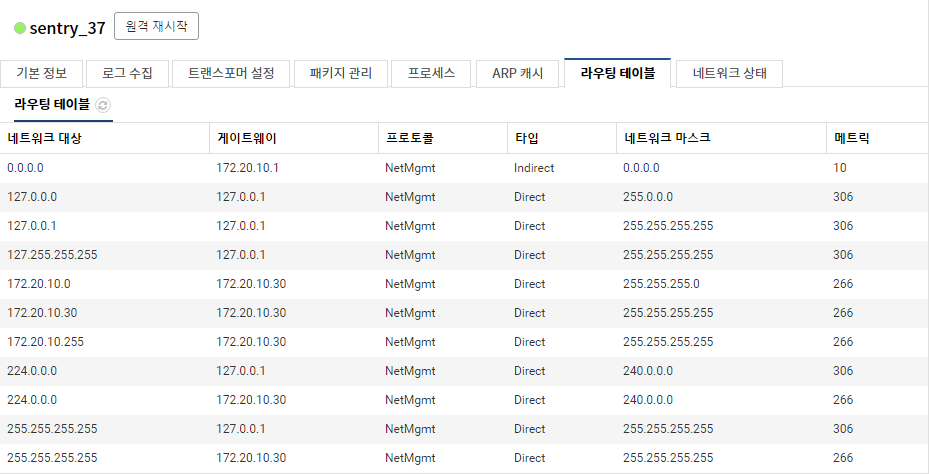 